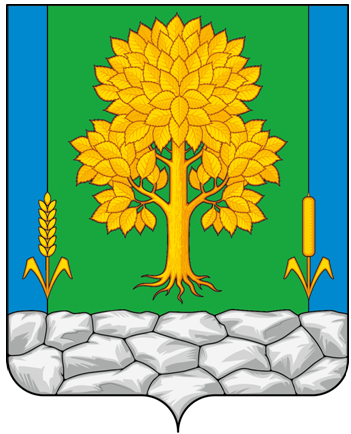 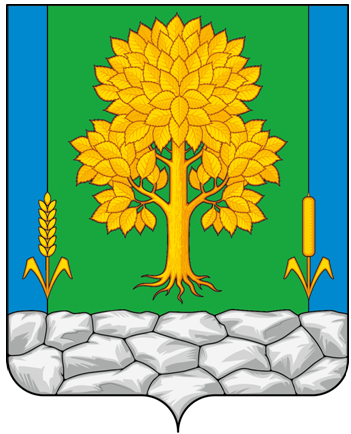 Российская ФедерацияКЕМЕРОВСКАЯ ОБЛАСТЬ - КУЗБАССТопкинский муниципальный округАДМИНИСТРАЦИЯ ТОПКИНСКОГО МУНИЦИПАЛЬНОГО округаПОСТАНОВЛЕНИЕот   ноября 2023 года №    -пг.ТопкиО порядке создания, хранения, использования и восполнения резерва финансовых и материальных ресурсов для ликвидации чрезвычайных ситуаций муниципального характера на территории Топкинского муниципального округаВ соответствии с Федеральным законом Российской Федерации от 21.12.1994 № 68-ФЗ «О защите населения и территорий от чрезвычайных ситуаций природного и техногенного характера», Федеральным законом Российской Федерации от 05.04.2013 № 44-ФЗ «О контрактной системе в сфере закупок товаров, работ, услуг для обеспечения государственных и муниципальных нужд», Федеральным законом от 06.10.2003 № 131-ФЗ «Об общих принципах организации местного самоуправления в Российской Федерации», постановлением Правительства Российской Федерации от 25.07.2020 № 1119 «Об утверждении Правил создания, использования и восполнения резервов материальных ресурсов федеральных органов исполнительной власти для ликвидации чрезвычайных ситуаций природного и техногенного характера», постановлением Правительства Кемеровской области – Кузбасса  от 07.04.2022 № 194 «О порядке создания, хранения, использования и восполнения резерва финансовых и материальных ресурсов для ликвидации чрезвычайных ситуаций межмуниципального и регионального характера на территории Кемеровской области — Кузбасса»: 1. Утвердить Порядок создания, хранения, использования и восполнения резерва финансовых и материальных ресурсов для ликвидации чрезвычайных ситуаций муниципального характера на территории Топкинского муниципального округа. 2. Утвердить номенклатуру и объемы резерва материальных ресурсов для ликвидации чрезвычайных ситуаций муниципального характера на территории Топкинского муниципального округа.         	3. Рекомендовать руководителям организаций Топкинского муниципального округа:3.1. Создать соответствующие резервы финансовых и материальных ресурсов для ликвидации чрезвычайных ситуаций из расчета на 50 человек исходя из периода первоочередного жизнеобеспечения населения до 30 суток.3.2. Представлять информацию о создании, накоплении и использовании резервов материальных ресурсов в Отдел ГО, предупреждения и ликвидации ЧС администрации Топкинского муниципального округа 2 раза в год, до 15 января и 15 июля по состоянию на 1 января и 1 июля соответственно.4. Отделу ГО, предупреждения и ликвидации ЧС администрации Топкинского муниципального округа представлять информацию о создании, накоплении и использовании резервов материальных ресурсов в Департамент по чрезвычайным ситуациям Кузбасса и Главное управление МЧС России по Кемеровской области – Кузбассу 2 раза в год, до 15 января и 15 июля по состоянию на 1 января и 1 июля соответственно.         	5. Постановление администрации Топкинского муниципального округа от 14.02.2022 № 184-п «О порядке создания, хранения, использования и восполнения резервов материальных ресурсов для ликвидации чрезвычайных ситуаций природного и техногенного характера на территории Топкинского муниципального округа» признать утратившим силу.6.  Разместить постановление на официальном сайте администрации Топкинского муниципального округа в информационно-телекоммуникационный сети «Интернет».7.   Контроль за исполнением постановления оставляю за собой. 8. Постановление вступает в силу после официального опубликования.Глава Топкинскогомуниципального округа                                                                   С.В. ФроловУТВЕРЖДЕН Постановлением администрацииТопкинского муниципального округаот ноября 2023 года №   -пПОРЯДОКсоздания, хранения, использования и восполнения резерва финансовых и материальных ресурсов для ликвидации чрезвычайных ситуаций муниципального характера на территории Топкинского муниципального округа1.Настоящий Порядок создания, хранения, использования и восполнения резерва финансовых и материальных ресурсов для ликвидации чрезвычайных ситуаций муниципального характера на территории Топкинского муниципального округа (далее – Порядок) разработан в соответствии с Федеральным законом Российской Федерации от 21.12.1994 № 68-ФЗ «О защите населения и территорий от чрезвычайных ситуаций природного и техногенного характера», Федеральным законом Российской Федерации от 05.04.2013 № 44-ФЗ «О контрактной системе в сфере закупок товаров, работ, услуг для обеспечения государственных и муниципальных нужд», постановлением Правительства Кемеровской области – Кузбасса  от 07.04.2022 № 194 «О порядке создания, хранения, использования и восполнения резерва финансовых и материальных ресурсов для ликвидации чрезвычайных ситуаций межмуниципального и регионального характера на территории Кемеровской области — Кузбасса».2.Для ликвидации чрезвычайных ситуаций на территории Топкинского муниципального округа создаются:муниципальный резерв финансовых и материальных ресурсов для ликвидации чрезвычайных ситуаций муниципального характера, создаваемый администрацией Топкинского муниципального округа;объектовые резервы финансовых и материальных ресурсов для ликвидации чрезвычайных ситуаций муниципального характера, создаваемые организациями.3. Резервы финансовых и материальных ресурсов для ликвидации чрезвычайных ситуаций муниципального характера создаются в целях экстренного привлечения необходимых средств для первоочередного жизнеобеспечения пострадавшего населения, развертывания и содержания временных пунктов проживания и питания пострадавших граждан, оказания им помощи, обеспечения аварийно-спасательных, аварийно-восстановительных работ и других неотложных работ в зоне чрезвычайной ситуации.4. Резервы финансовых ресурсов для ликвидации чрезвычайных ситуаций муниципального характера (далее – финансовый резерв) составляют средства резервного фонда администрации Топкинского муниципального округа.5. Порядок использования финансового резерва установлен постановлением администрации Топкинского муниципального округа от 24.12.2020 № 1443-п «Об утверждении порядка использования бюджетных ассигнований резервного фонда администрации Топкинского муниципального округа».6. Резервы материальных ресурсов для ликвидации чрезвычайных ситуаций муниципального характера (далее – резервы материальных ресурсов) составляют заблаговременно созданные для экстренного использования при ликвидации чрезвычайной ситуации запасы средств, определенные номенклатурой и объемом резерва материальных ресурсов на основании Методических рекомендаций по созданию, хранению, использованию и восполнению резервов материальных ресурсов для ликвидации чрезвычайных ситуаций природного и техногенного характера, утвержденных Министерством Российской Федерации по делам гражданской обороны, чрезвычайным ситуациям и ликвидации последствий стихийных бедствий 19.03.2021 №2-4-71-5-11.7. Резервы материальных ресурсов включают в себя: аварийно-спасательный инструмент, средства индивидуальной защиты, продовольствие, вещевое имущество, ресурсы жизнеобеспечения, пиломатериал, медицинские средства, нефтепродукты.8. Номенклатура и объемы резерва материальных ресурсов утверждаются постановлением администрации Топкинского муниципального округа и устанавливаются исходя из прогнозируемых видов и масштабов чрезвычайных ситуаций, предполагаемого объема работ по их ликвидации, а также максимально возможного использования имеющихся сил и средств для ликвидации чрезвычайных ситуаций.9. Создание, хранение и восполнение резерва материальных ресурсов осуществляется за счет средств бюджета Топкинского муниципального округа, а также за счет внебюджетных источников.10. Объемы финансовых средств, необходимых для приобретения резервов материальных средств, определяются с учетом возможного изменения рыночных цен на материальные ресурсы. Расходы, связанные с поставкой, закладкой, хранением, освежением, использованием и восполнением резерва материальных ресурсов Топкинского муниципального округа, являются расходными обязательствами Топкинского муниципального округа и планируются в пределах средств, предусматриваемых на эти цели в бюджете Топкинского муниципального округа на текущий финансовый год.11. Функции по созданию, размещению, хранению и восполнению резерва материальных ресурсов из расчета на 50 человек на 30 суток возлагаются на следующие органы:-   по продовольствию, продовольственному имуществу, вещевому имуществу и строительным материалам - управление экономического прогноза и анализа администрации Топкинского муниципального округа;-  по пищевому сырью – отдел сельского хозяйства и охраны окружающей среды администрации Топкинского муниципального округа;- по медицинским средствам – Топкинский филиал ГАУЗ «ККГВВ»;- по транспортным средствам, средствам связи, средствам временного проживания и обеспечения населения коммунально-бытовыми услугами, топливу и энергетическим установкам – управление жилищно-коммунального хозяйства и благоустройства администрации Топкинского муниципального округа;- по аварийно-спасательному инструменту, средствам индивидуальной защиты – отдел ГО, предупреждения и ликвидации ЧС администрации Топкинского муниципального округа.12. Органы, указанные в п. 11 настоящего Порядка:разрабатывают предложения по номенклатуре и объемам резерва материальных ресурсов, исходя из среднемноголетних данных по возникновению возможных и периодических (циклических) ЧС, климатических и географических особенностей;представляют на очередной год бюджетные заявки для закупки материальных средств в резерв материальных ресурсов;определяют размеры расходов по хранению и содержанию резерва материальных ресурсов;определяют места хранения резерва материальных ресурсов, отвечающие требованиям по условиям хранения и обеспечивающие возможность оперативной доставки в зоны чрезвычайных ситуаций; заключают в объеме выделенных ассигнований договоры (контракты) на поставку резервов материальных ресурсов, а также на ответственное хранение и содержание резервов материальных ресурсов;организуют хранение, освежение, замену, обслуживание и выпуск резервов материальных ресурсов;организуют доставку материальных ресурсов пострадавшим в районы чрезвычайных ситуаций;ведут учет и представляют отчетность по операциям с резервом материальных ресурсов;обеспечивают поддержание резервов материальных ресурсов в постоянной готовности к использованию;осуществляют контроль за наличием, качественным состоянием и выполнением мероприятий по содержанию материальных ресурсов, а также соблюдением условий их хранения;подготавливают проекты правовых актов по вопросам закладки, хранения, учета, обслуживания, освежения, замены, реализации, списания и выдачи резервов материальных ресурсов в пределах своей компетенции.13. Общее руководство по созданию, хранению, использованию резервов материальных ресурсов возлагается на администрацию Топкинского муниципального округа.14. Использование резерва материальных ресурсов осуществляется по решению главы Топкинского муниципального округа или лица, его замещающего, на основании обращений органов и организаций.15. Перевозка материальных ресурсов, входящих в состав резерва материальных ресурсов, в целях ликвидации чрезвычайных ситуаций осуществляется транспортными организациями на договорной основе.16. Органы, организации, обратившиеся за помощью и получившие материальные ресурсы из резерва материальных ресурсов, организуют прием, хранение и целевое использование доставленных в зону чрезвычайной ситуации материальных ресурсов. 17. Отчет о целевом использовании выделенных из резерва материальных ресурсов готовят организации, которым они выделены. Документы, подтверждающие целевое использование материальных ресурсов, представляются в администрацию Топкинского муниципального округа в течении 14 календарных дней с момента ликвидации чрезвычайной ситуации.18. Для ликвидации чрезвычайных ситуаций и обеспечения жизнедеятельности пострадавшего населения администрация Топкинского муниципального округа может использовать находящиеся на её территории объектовые резервы материальных ресурсов по согласованию с создавшими их органами.19. Восполнение резерва материальных ресурсов, израсходованных при ликвидации чрезвычайных ситуаций, осуществляется за счет средств, указанных в решении администрации Топкинского муниципального округа о выделении резервов материальных ресурсов.20. По операциям с резервом материальных ресурсов организации несут ответственность в порядке, установленном законодательством Российской Федерации и договорами (контрактами).УТВЕРЖДЕНАпостановлением администрацииТопкинского муниципального округаот ноября 2023 №    -пНоменклатура и объем резерваматериальных ресурсов для ликвидации чрезвычайных ситуаций муниципального характера на территории Топкинского муниципального округа (из расчета на 50 человек на 30 суток)№п/п№п/пНаименование материальных ресурсовед. измеренияколичествоI. Продовольствие и пищевое сырьеI. Продовольствие и пищевое сырьеI. Продовольствие и пищевое сырьеI. Продовольствие и пищевое сырьеI. Продовольствие и пищевое сырье1.1.Хлеб и хлебобулочные изделиякг.690,02.2.Крупа гречневаякг.60,03.3.Крупа рисоваякг.60,04.4.Крупа разная кг. 60,05.5.Изделия макаронныекг.60,06.6.Консервы мясныекг.225,07.7.Консервы рыбныекг.150,08.8.Масло животноекг.75,09.9.Масло растительноекг.15,010.10.Продукция молочной и сыродельной промышленностикг.37,511.11.Сахаркг.112,512.12.Чайкг.3,013.13.Овощи, грибы, картофель, фрукты сушенныекг.22,514.14.Печенье, галеты, крекеры кг. 555,015.15.Консервы плодовые и ягодные, экстракты ягодныекг.150,016.16.Консервы овощные, томатныекг.690,017.17.Соль поваренная, пищеваякг.30,018.18.Пряности пищевкусовые, приправы и добавкикг.0,1519.19.Вода питьевая, бутилированнаялитр.3750,0II. Лекарственные средства и медицинские изделияII. Лекарственные средства и медицинские изделияII. Лекарственные средства и медицинские изделияII. Лекарственные средства и медицинские изделияII. Лекарственные средства и медицинские изделия1.1.Средства индивидуальной защиты (маска одноразовая медицинская) шт. 1500 2.2.Перчатки медицинские упаковка 100 шт. упак.1 3.3.Комплекты индивидуальные противоожоговые с перевязочным пакетом шт. 25 4.4.Сумка санитарная, с укладкой ФЭСТ для оказания первой помощи шт. 4 5.5.Наборы перевязочных средств противоожоговые (на 3–5 человек) НПС №1 шт. 10 6.6.Аптечка первой медицинской помощи универсальная ФЭСТ на 7 человек шт. 10 7.7.Жгут кровоостанавливающий шт. 15 8.8.Спасательное изотермическое покрывало 160х210  шт. 10  III. Строительные материалыIII. Строительные материалыIII. Строительные материалыIII. Строительные материалыIII. Строительные материалы1.1.Цемент, смеси и др.тонн.5,02.2.Кирпичм35,03.3.Песокм310,04.4.Стеклом250,05.5.Кровельные материалы: шифер, рубероид, пленка, кровельное железоусл. м400,06.6.Пиломатериалы: доски, фанера, ДСП, ДВП, древесина деловая и др.м320,07.7.Гвозди, металлический уголоккг.900,08.8.Арматуракг.900,09.9.Трубы стальные: водопроводные и др.кг.200,010.10.Провод различного типакг.800,011.11.Скобы строительныекг.200,012.12.Проволока крепежнаякг.200,0IV. ТопливоIV. ТопливоIV. ТопливоIV. ТопливоIV. Топливо1.1.Бензин: разной маркитонн1,02.2.Дизельное топливотонн1,03.3.Масло: моторное, трансмиссионноетонн1,0V. Аварийно-спасательный и шанцевый инструментV. Аварийно-спасательный и шанцевый инструментV. Аварийно-спасательный и шанцевый инструментV. Аварийно-спасательный и шанцевый инструментV. Аварийно-спасательный и шанцевый инструмент1.1.Сварочное оборудование: аппаратышт.2,02.2.электродыкг.1003.3.бензопилышт.5,04.4.Инструмент шанцевый: (лопата штыковая и совковая, лом, кувалда, кирка-мотыга, топор плотничный, пила поперечная)к-т10,05.5.Насосы разныешт.5,06.6.Электрооборудование: электростанции (передвижные, малогабаритные) и др.шт.5VI. Вещевое имуществоVI. Вещевое имуществоVI. Вещевое имуществоVI. Вещевое имуществоVI. Вещевое имущество1.1.Белье нательное (комплект из 2-х предметов, женское, мужское, детское) комплект 50,02.2.Одежда теплая (женская, мужская, детская) комплект 50,03.3.Обувь утепленная (женская, мужская, детская) пара 50,04.4.Носки, чулки теплые, тонкие (женские, мужские, детские) пара 50,05.5.Пальто, куртки зимние, весенние (женские, мужские, детские) шт. 50,06.6.Перчатки, варежки (женские, мужские, детские) пара 50,07.7.Платки, шарфы (женские, мужские, детские)шт.50,0VII. Ресурсы жизнеобеспеченияVII. Ресурсы жизнеобеспеченияVII. Ресурсы жизнеобеспеченияVII. Ресурсы жизнеобеспеченияVII. Ресурсы жизнеобеспечения1.1.Палатки: разных типовшт.52.2.Раскладушкишт.503.3.Одеялашт.504.4.Матрацышт.505.5.Подушкишт.506.6.Постельное белье: (наволочка, простыня, пододеяльник)к-т507.7.Полотенцашт.508.8.Моющие средствакг.2509.9.Рукомойникишт.510.10.Посуда: (тарелка, стакан, вилка, ложка)к-т5011.11.Спичкикороб2512.12.Свечикг.2013.13.Арматура осветительнаяшт.1014.14.Отопительное оборудование: печи на твердом топливе, тепловые пушки и др.шт.515.Уголь, топливные брикетыУголь, топливные брикетытонн10